Owl Babies Story Sack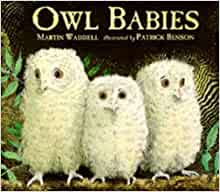 Guide for Grown-upsContents:A copy of Owl Babies by Martin WaddellA mother owl puppet and three baby owl finger puppetsA set of stick puppets (mother owl and three babies)Pictures from the storyPhotographs of real owlsIdeas for owl themed songsFeathersThere is no set way to use a story sack. It is for you and your child to explore and follow your interests, but here are some ideas you might like to use.Read the book! Read it together, watch it being read, or listen to it being read on these links*https://www.bbc.co.uk/cbeebies/radio/story-time-owl-babies?scrlybrkrhttps://www.booktrust.org.uk/books-and-reading/have-some-fun/storybooks-and-games/owl-babies/Find out about owls. Look at the photographs in the pack. Are they all the same colour? Are they all the same size? Can you find out more information in books or on the internet?Owl art. Use the feathers to make an owl picture, or draw/paint one. Maybe you could make an owl nest with feathers and twigs.Talk about feelings. The feelings that Sarah, Percy and Bill experience in the story are familiar to children, particularly if they struggle with separation. The story is a good way to broach the subject of how children may feel when they are left at preschool. Re-tell the story. Use the puppets or stick puppets, or the pictures from the book to re-tell the story.Sing songs. Sing the ‘Just like an Owl’ action song from the pack, or follow these links to discover more.https://www.youtube.com/watch?v=MYNJyg78Jmchttps://www.youtube.com/watch?v=Ke6xc1bnC_0*For a copy of this document with active links, please go to the story sacks page on www.stawleyunderfives.co.uk